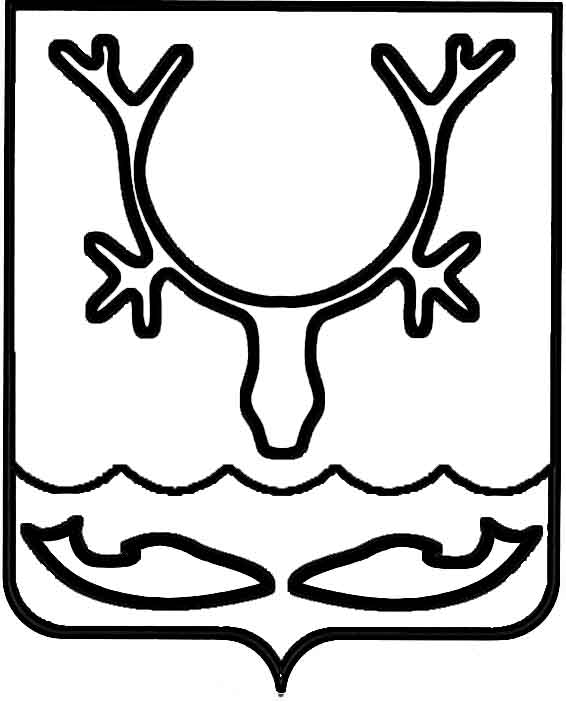 Администрация муниципального образования
"Городской округ "Город Нарьян-Мар"ПОСТАНОВЛЕНИЕО внесении изменений в постановление Администрации МО "Городской округ "Город Нарьян-Мар" от 16.04.2019 № 417В целях проведения процедуры голосования и подсчета голосов избирателей, участников референдума при проведении всех выборов, а также всех референдумов субъектов Российской Федерации, местных референдумов на территории муниципального образования "Городской округ "Город Нарьян-Мар", в соответствии со статьей 19 Федерального закона от 12.06.2002 № 67-ФЗ "Об основных гарантиях избирательных прав граждан и права граждан на участие в референдуме Российской Федерации", решением Совета городского округа "Город Нарьян-Мар" от 26.10.2023 № 502-р "О внесении изменений в схему одномандатных избирательных округов 
для проведения выборов депутатов Совета городского округа "Город Нарьян-Мар" 
в 2019-2028 годах" Администрация муниципального образования "Городской округ "Город Нарьян-Мар" П О С Т А Н О В Л Я Е Т:1.	Внести в постановление Администрации МО "Городской округ "Город Нарьян-Мар" от 16.04.2019 № 417 "Об образовании избирательных участков 
для проведения выборов и референдумов на территории муниципального образования Городской округ "Город Нарьян-Мар" следующие изменения:1.1.	Пункт 1 изложить в следующей редакции:"1. Образовать на территории муниципального образования "Городской округ "Город Нарьян-Мар" избирательные участки согласно приложению к настоящему постановлению.".1.2.	Постановление дополнить Приложением следующего содержания:"Приложениек постановлению Администрации муниципального образования"Городской округ "Город Нарьян-Мар"от 16.04.2019 № 417Избирательный участок № 40(центр - ГБОУ НАО "Труд", ул. Калмыкова, д. 6а),тел. 2-17-18ул. Бондарная, дома №: 1, 2, 3, 4, 5, 5а, 5б, 6, 7, 7а, 8, 9, 10, 11, 11б, 12, 12а, 13, 14, 15, 15а, 16, 16а, 17, 18, 19, 19а, 20;пер. Заполярный, дома №: 1, 2, 3, 4, 5;ул. Калмыкова, дома №: 1, 2, 3, 4, 5, 7, 9, 11, 12, 12а, 13, 14;пер. М.Баева, дома №: 1, 2, 4, 6, 7, 8, 9, 10, 11, 11б, 12, 13, 13б, 14, 19, 21;ул. Мурманская, дома №: 1, 1б, 1в, 3, 3а, 4, 4а, 5 блок 1, 5 блок 2, 6, 7, 8, 9, 10, 10а, 12, 13, 15;пер. Северный, дома №: 2, 3, 4, 5, 6, 7, 8, 9, 10;ул. Юбилейная, дома №: 8а, 9, 12, 12а, 13, 14, 15, 16, 16в, 17, 17а, 18, 19, 19а, 20, 21, 22а, 22б, 22в, 23, 24, 25, 25а, 26, 27, 28, 28а, 29, 29а, 29б, 30, 30а, 31, 32, 32а, 33, 34, 34а, 35, 35а, 36, 36а, 37, 37а, 38, 38а, 38б, 39, 40б, 41, 42, 43, 43а, 44, 44а, 45, 46, 46а, 47, 47а, 48, 48а, 49, 49а, 50, 51, 51а, 52, 53, 53а, 54, 55, 55а, 56, 57, 57а, 58, 58а, 59, 59а, 60, 61, 62, 63, 64, 64а, 65, 66, 66а, 66б, 67, 68, 68а, 68б, 69, 69а, 70, 70а, 71, 72, 73, 74, 75, 75а, 77, 79, 81, 82, 83, 85, 85а, 87.Избирательный участок № 41(центр - ГБОУ НАО "Средняя школа № 2",ул. Заводская, д. 20), тел. 4-41-87ул. Антипина, дома №: 1, 3, 5, 6, 7, 8, 9 блок 1, 10, 11, 14, 15, 16, 17, 18, 19, 20;пер. Банный, дом № 1;ул. Березовая, дома №: 3, 4, 5, 6, 8, 10, 11, 12, 14;пер. Биржевой, дома №: 1, 4, 8;пер. Брусничный, дома №: 1, 2, 4, 5, 6, 7, 8, 8г, 9, 10, 11, 13, 17, 20, 21;пер. Высоцкого, дома №: 1, 2, 2а, 3, 4, 5, 6, 8, 9, 12, 13, 14, 15, 16;пер. Дорожный, дома №: 1, 2, 3, 4, 5, 6, 7, 8, 9, 12, 13, 19, 20, 24, 26;ул. Заводская, дома №: 3б блок 1, 4, 6, 9а, 9б, 11, 12, 13, 14, 16, 19, 21, 23, 24, 25, 26, 28, 30;пер. Заречный, дом № 10, 32, 33;пер. Ивовый, дом № 10;ул. Калмыкова, дома №: 8, 8а, 8б, 8в, 10;ул. Комсомольская, дома №: 1, 2, 2а, 3, 3а, 4а, 4б, 5, 6а, 7, 7а, 8а, 8а/1, 8а/2, 9, 10, 10а, 11, 12, 13, 14, 15, 17, 18, 19, 20, 21, 22, 23, 25, 25а, 25б, 26, 26а, 27, 28, 28а, 33, 33а;пер. Мартина Ульсена, дома №: 1, 1а, 2, 3, 4, 9, 10, 11, 14, 15, 16, 17, 18, 19, 25, 27;ул. Мира, дома №: 1, 5, 5а, 6, 7, 7а, 7б, 8, 10, 11, 12, 18, 19, 20, 22, 22б, 25, 26, 27, 28, 29, 29а, 30, 31, 32, 33, 34, 35, 36, 37, 39, 44, 45, 46, 47, 48, 49, 50, 51, 59, 59а, 59б, 60, 61, 62, 63, 64, 65, 66, 67а, 68, 72, 74, 82, 86, 100, 102, 102б, 104, 104б;пер. Полевой, дома №: 1, 2, 3, 4, 5, 6, 7, 8, 8а, 9, 10, 11, 12, 13, 14;пер. Рождественский, дома №: 1, 2, 3, 4, 5, 6, 6а, 7, 8, 9, 10, 12, 14, 16, 50;проезд Лесопильщиков, дома № 2, 11;ул. Народная, дома №: 14, 16;ул. Седова, дом № 8;ул. Совхозная, дома №: 1а, 2, 3а, 4, 5а, 6, 7а, 8, 9, 10, 10а;Сплавучасток, дом № 3;пер. Весенний, дома №: 1, 2, 2а, 2б, 4, 8;пер. Сахалинский, дома №: 1, 1а, 2, 4, 5, 6, 6а, 7, 8, 8а, 9, 10, 10а, 11, 12, 12а, 13, 13а, 14, 14а, 15, 15а, 16, 16а, 17, 18, 18а, 18б, 19, 20, 20а, 20б, 21, 22, 22а, 23, 24, 24а, 25, 26, 27, 28, 28а, 29, 30, 31, 33, 35, 37, 39;ул. 60 лет Октября, дома №: 54, 54а, 54б, 54в, 54г, 56, 56а, 56в, 58, 58а, 58б, 59б, 59г, 60а, 60б, 61, 61а, 62, 62а, 62б, 62г, 64, 65а, 66, 66а, 66б, 68, 68а, 68б, 69, 69а, 69б, 70, 70а, 70б, 71, 72, 72а, 73, 73а, 74, 74а, 74б, 74в, 74г, 75а, 76, 77, 77а, 78, 79, 79а, 81, 83, 85, 85а, 85б, 87, 87а, 89, 89а, 89б, 91, 91а, 93, 93а, 95, 95а, 97, 99, 99а, 101, 103, 105, 107, 109, 111, 111б;ул. им. Василия Ледкова, дома №: 3, 4, 6, 7, 9;пер. Черничный, дома №: 16, 20, 26, 30.Избирательный участок № 42(центр - ГБОУ НАО "Средняя школа № 5",ул. Строительная, д. 13), тел. 4-55-23ул. 60 лет Октября, дома №: 44, 46, 48, 48а, 48б, 48в, 48г, 48д, 49, 49а, 50а, 50б, 50в, 50г, 50д, 51, 51а, 52, 52а, 52б, 52в, 53, 53а, 53б, 55, 55а, 55б, 57а, 57б, 57в, 59, 59а;ул. Зеленая, дома №: 1, 13а блок 1, 13а блок 2, 13а блок 3, 13а блок 4, 15б, 17а, 17/1, 17в блок 1, 17в блок 2, 17в/3, 17в/4, 18, 21, 23, 24, 25, 26, 27, 28, 29, 30, 31, 32, 33;ул. Рабочая, дома №: 5, 7, 9, 15, 15а блок 1, 15а блок 2, 15а блок 3, 15а блок 4, 15а блок 5, 15а блок 6, 17, 17а, 17б, 19, 19а, 21б, 23, 25, 27, 31;ул. Строительная, дома №: 1, 1а, 3, 3а, 3б, 5а, 7, 7а, 8, 8а, 9а, 9б, 10, 10а, 11;ул. Титова, дома №: 3, 4, 5, 6, 6а, 8, 9, 10, 11, 12, 14, 15, 16, 18, 20, 22.Избирательный участок № 43(центр - ГБУ ДО НАО "Дворец спорта "Норд",ул. Рабочая, д. 22), тел. 4-85-771-й переулок, дома №: 1, 2, 3, 4, 5, 6, 7, 8, 10;2-й переулок, дома №: 2, 6, 8, 9, 10, 10 блок 1;ул. 60 лет Октября, дома №: 1, 2, 3а, 4, 5, 5а, 6, 6в, 7а, 8, 9, 10, 11, 11 блок 1, 12, 12а, 13, 14, 14а, 15, 16, 16а, 17, 18, 19, 20, 22, 23, 24, 25, 26, 26а, 26б, 28, 28а, 29, 31, 32, 38, 40, 41, 43, 43а, 45, 45а, 45б, 47, 47а;пер. Аэропортовский, дом № 3;ул. Зимняя, дома №: 2, 2а, 3, 3а, 4а, 5, 5а, 6, 7, 10, 12, 12а;проезд Качгортский, дома №: 4, 6, 8, 10, 12, 14;пер. Малый Качгорт, дома №: 1, 2, 4а, 6, 8, 8а, 9, 10а, 11, 11а, 12, 12а, 12б, 12в, 12г, 13, 13а, 13б, 13в, 13г, 14, 14а, 15, 16, 17, 18, 19, 21, 23, 24, 26, 27, 28, 30, 32, 33, 35, 37;ул. Морская, дома №: 1, 4, 5, 6, 7, 8, 9, 10, 11, 12, 13, 14, 15, 16, 16а, 17, 18, 19, 20, 21, 22, 23, 24, 25, 26, 26а, 27, 28, 29, 30, 32, 33, 34, 35, 36, 37;ул. Набережная, дома №: 2, 4, 5, 6, 7, 8, 9, 12, 12а, 13, 14, 15, 16, 17, 17а, 18, 19, 20, 23, 24, 25, 26, 27, 28, 29, 30, 32, 34;проезд Ноябрьский, дома №: 9, 11;пер. Ольховый, дома №: 1, 2, 3;ул. Рабочая, дома №: 8, 10, 12, 20, 29, 33, 35, 37, 37а, 39, 41, 43;ул. Речная, дома №: 1, 5, 6а, 7, 8, 9, 10, 10а, 11, 12, 12а, 13, 14, 16;пер. Снежный, дома №: 4, 6, 6а, 6б;ул. Школьная, дома №: 1, 1а, 3, 5, 7, 9;в/ч 28003.Избирательный участок № 44ГБУ ДО НАО "ДЮЦ "Лидер" (Детский технопарк "Кванториум"),ул. Ленина, д. 25, тел. +7-991-054-32-03ул. Авиаторов, дома №: 2, 3, 5, 6, 8, 10, 12, 17а, 17б, 18, 22, 24/1, 24/2, 26; ул. Валерия Поздеева, дом №: 21, 22, 24, 26,28;ул. Выучейского, дома №: 33, 36;ул. Ленина, дома №: 3, 5, 7, 12, 16, 18, 19, 20, 21а, 25;ул. Октябрьская, дома №: 27, 30, 31, 33а, 34, 7;ул. Первомайская, дом № 34;ул. Смидовича, дома №:35, 37.Избирательный участок № 45(центр - ГБУК НАО "Дворец культуры "Арктика",ул. Смидовича, д. 20а), тел. 2-16-89ул. Первомайская, дома №: 1, 1б, 2, 3, 4, 8, 14, 15, 15а, 16, 17, 17а, 17б, 18, 19, 19а, 19б, 20, 21, 21б, 24, 25, 26, 32, 36;ул. Победы, дома №: 3, 7, 8а, 11;ул. Ненецкая, дом № 20;ул. Полярная, дома №: 15, 24, 26, 27, 34, 36, 37, 39;ул. Тыко Вылка, дома №: 2, 9, 11, 13;ул. Пырерко, дома №: 7, 9, 14, 16;ул. Смидовича, дома № 2, 8, 9;ул. Хатанзейского, дом № 13.Избирательный участок № 46(центр - ГБОУ НАО "Средняя школа № 4",проезд капитана Матросова, д. 1), тел. 2-16-39ул. Выучейского, дома №: 5, 10, 12, 14, 20, 20, 22, 27;ул. Ненецкая, дома №: 2, 3, 4;ул. Оленная, дома №: 5, 6б, 8, 10, 13;ул. Полярная, дома №: 1а, 9а, 13;ул. Портовая, дом № 4;ул. Сапрыгина, дома №: 4, 7а, 9, 14, 16, 17;ул. Хатанзейского, дома №: 3а, 5, 11, 12;ул. им. профессора Г.А.Чернова, дом № 7.Избирательный участок № 47(центр - ГБОУ НАО "Средняя школа № 1",ул. Ленина, д. 23б), тел. 4-28-74ул. Ленина, дома №: 27, 27а, 27б, 29б, 39, 41, 41а, 41б.Избирательный участок № 48(центр - здание ГБПОУ НАО "Ненецкий аграрно-экономическийтехникум имени А.Г.Волкова", ул. Студенческая, д. 1),тел. 4-08-45ул. Ленина, дома №: 24, 26, 28, 30, 32, 32а, 35;пер. Лесной, дома №: 1, 2, 3, 4, 5, 6, 7, 8, 9, 10, 11, 13, 13а, 14, 15, 16, 17, 18, 19, 20, 21, 22, 24, 24а, 26, 27, 27а, 29, 34;ул. Меньшикова, дома №: 16, 18, 20, 22;ул. Октябрьская, дома №: 1, 2, 3, 4, 5, 6, 7, 7а, 8, 9, 9а, 10, 11, 11а, 13, 14, 15, 16, 17, 19, 20, 21, 25;ул. Печорская, дома №: 1, 3, 5, 5а, 7, 9, 11, 12, 13, 13а, 14, 17, 18, 19, 20, 20а, 21, 22, 23, 24, 25, 26, 27, 28, 29, 30, 31, 31а;ул. Пионерская, дома №: 3, 6, 7, 8, 10, 12, 15, 18, 23, 24, 24а, 24б;ул. Пустозерская, дома №: 2а, 2б, 3а, 5, 5а, 11, 15, 16, 18;пер. Рыбацкий, дом № 20;проезд Торговый, дома №: 21/1, 21/2, 21/3.Избирательный участок № 49(центр - здание ГБОУ НАО "Ненецкая средняя школаимени А.П.Пырерки", ул. Студенческая, д. 3), тел. 4-25-57ул. Ленина, дома №: 31а, 33, 35б, 37, 43, 43а, 45;ул. Рыбников, дома №: 1, 1б,1в, 4, 5, 5а, 6, 6а, 6б, 8б, 9, 9а, 9б, 9в, 10, 10а, 13, 14, 15, 16, 20, 20а, 22, 23а, 30, 30а, 55, 55а, 56, 57.Избирательный участок № 50(центр - ГБУ ДО НАО "ДЮЦ "Лидер" (Спорткомплекс),ул. Меньшикова, д. 17), тел. 4-25-33ул. Красная, дома №: 1, 3, 5, 6, 7, 8, 9, 10, 10а, 11, 12, 13, 14, 14а, 15, 16, 17, 18, 19, 20, 21, 22, 22а, 22б, 22в, 23, 24, 24а, 25, 26, 27, 27а, 29, 29а, 30, 31, 31а, 32, 33, 35;ул. Меньшикова, дома №: 2, 4, 4а, 6, 8, 8а, 8б, 10, 10а, 10б, 11, 12, 12а, 13, 14, 15, 15а, 15б;ул. Песчаная, дома №: 1, 2, 3, 4, 5, 6, 7, 7а, 8, 9, 10, 10а, 11а, 12, 20, 31а;ул. Рыбников, дома №: 17а, 19а, 19б, 23, 24, 25а;проезд капитана Матросова, дома №: 2, 3.Избирательный участок № 51(центр - ГБОУ НАО "Средняя школа № 3",ул. им. И.К.Швецова, д. 4), тел. 2-31-73ул. Авиаторов, дома №: 30, 33;ул. Аэродромная, дома №: 2, 2а, 3, 4, 6, 8, 9, 10, 11, 14, 17, 18, 19, 23, 27, 29, 33, 35, 37, 39;ул. Полярных летчиков, дома №: 1, 3, 5, 6, 8, 10, 12, 14, 16, 18;ул. Прибрежная, дома №: 4б, 4в, 12, 14, 25, 38;ул. Радужная, дома №: 8, 14а;ул. Российская, дома №: 2, 2а, 3, 3а, 4, 5, 5а, 5в, 5г, 6, 7, 8, 9, 11, 12, 13, 14, 17, 18, 19, 22, 23, 24, 25, 28, 30, 32, 34, 80;ул. Рябиновая, дома №: 1а, 2, 3, 4, 5, 6, 7, 8, 9, 10, 13, 14, 16, 17, 18, 19, 20, 21, 22, 25, 25а, 26, 27, 28, 29, 30, 31, 37, 46, 55, 64, 83;ул. Светлая, дома №: 1, 1б, 3, 4,5, 9, 11, 12, 13, 15, 16, 19, 24, 25, 31, 33, 36, 40, 42;ул. Сущинского, дома №: 3, 4, 8, 10;ул. Швецова, дом № 3;ул. Валерия Поздеева, дома №: 1, 1а, 2, 5, 6, 10, 11;ул. Звездная, дома №: 7, 8, 9, 12, 14, 16;в/ч 12403.Избирательный участок № 52(центр - ГБОУ НАО "Средняя школа № 1",ул. Ленина, д. 23б), тел. 4-28-74ул. Ленина, дома №: 23а, 29;проезд имени капитана Матросова, дома №: 6, 8;ул. Рыбников, дома №: 3а, 3б.Избирательный участок № 53(центр - здание ГБПОУ НАО "Ненецкий аграрно-экономическийтехникум имени А.Г.Волкова", ул. Студенческая, д. 1),тел. 4-28-21ул. Пионерская, дома №: 25, 26, 26а, 28, 28а, 29, 30;ул. Швецова, дом № 1;ул. Южная, дома №: 11, 13, 14, 15, 16, 16а, 16б, 17, 18, 18а, 19, 20, 21, 22, 24, 25, 26, 27, 30, 32, 33, 34, 35, 36, 36б, 36в, 37, 39, 39а, 41, 41б, 43, 43а, 43б, 44, 45, 45а, 45б, 47;ул. Явтысого, дома №: 1а, 1б, 3, 3а, 3б, 5, 5а, 5б, 7.Избирательный участок № 54(центр - здание ГБОУ НАО "Ненецкая средняя школаимени А.П.Пырерки", ул. Студенческая, д. 3), тел. 4-11-44ул. 60 лет СССР, дома №: 1, 2, 3, 3а, 4, 5, 5а, 8, 9;ул. Ленина, дома №: 33б, 35а, 38, 45а, 46, 47, 47а, 48, 49, 49а, 50, 52, 52а, 52б, 53, 54, 54а, 55, 56, 56а, 56б, 59;ул. Студенческая, дома №: 3, 3а.".2.	Настоящее постановление вступает в силу после его официального опубликования.24.05.2024№760Глава города Нарьян-Мара О.О. Белак